ДЛЯ КОГО:для специалистов государственных, муниципальных служб, гражданам, желающим работать в госструктурах или муниципалитете, лиц с высшим, неоконченным высшим, средним профессиональным уровнем образования, желающим в сжатые сроки получить знания и навыки для работы в новой сфере деятельности «Государственное и муниципальное управление».ЦЕЛЬ:повышение квалификации слушателей, направленную на достижение ими профессиональных знаний и навыков в сфере государственного и муниципального управления федерального, регионального и муниципального уровня.КАК ПРОХОДИТ ОБУЧЕНИЕ:Курсы полностью реализованы в дистанционной форме.На всё время обучения предоставляется личный онлайн-кабинет (вход по логину и паролю), в котором вы изучаете теорию, рекомендации, анализируете и заполняете практические формы.Практические занятия проходят в форме самостоятельной работы. Итоговая аттестация заключается в успешном прохождении компьютерного тестирования (число попыток не ограничено).Ознакомиться с материалами курса Вам поможет демо-версия. Вход в демо-версию курса: https://specialitet.ru/do-demo/392.По итогам обучения Вы получаете:Удостоверение о повышении квалификации государственного образца;право на бесплатные консультации по программе обучения в течение минимального срока обучения;доступ в течение полугода в Личный кабинет после завершения обучения.На итоговом документе об образовании не пишется форма обучения! То есть НЕ указывается, что курс дистанционный.Удостоверение о повышении квалификации установленного образца – документ, подтверждающий соответствие занимаемой должности. Диплом о профессиональной переподготовке установленного образца - высшая ступень повышения квалификации. По результатам итоговой аттестации  в соответствии с действующими профстандартами присваивается квалификация «Менеджер» или «Специалист по государственному и муниципальному управлению» с правом осуществлять профессиональную деятельность в госсфере.Стоимость обучения:Наш адрес: г.Смоленск, ул. Коммунистическая, 6, учебный центр ООО «Консультационный центр» (Группа компаний «Выбор»).Регистрация на курсы: Тел.: (4812) 701-202; сот.60-67-27; сот.8-910-117-83-97Эл.почта: n.razumkova@icvibor.ruДо начала обучения необходимо:Заключить договор;произвести предоплату или оплату (гарантийное письмо);приготовить скан-копии 2-й и 3-й страницы паспорта; разворота диплома о высшем или среднем профессиональном образовании; свидетельства о заключении (расторжении) брака, если Вы меняли фамилию.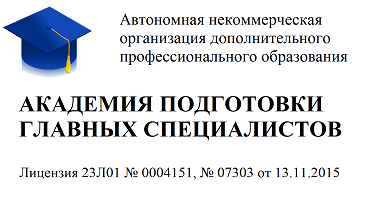 АНО ДПО «Академия подготовки главных специалистов» в лице эксклюзивного регионального Партнёра Академии на территории Смоленской области -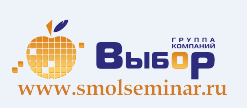 ООО «Консультационный центр»осуществляют круглогодичный набор слушателей (с любого понедельника), желающих получить дополнительное профессиональное образование по программе «ГОСУДАРСТВЕННОЕ И МУНИЦИПАЛЬНОЕ УПРАВЛЕНИЕ» в объеме:40 ак. часов с выдачей УДОСТОВЕРЕНИЯ о повышении квалификации;72 ак. часов с выдачей УДОСТОВЕРЕНИЯ о повышении квалификации;120 ак. часов с выдачей УДОСТОВЕРЕНИЯ о повышении квалификации;144 ак. часов с выдачей УДОСТОВЕРЕНИЯ о повышении квалификации;260 ак. часов с выдачей ДИПЛОМА о профессиональной переподготовке;520 ак. часов с выдачей ДИПЛОМА о профессиональной переподготовке;1040 ак. часов с выдачей ДИПЛОМА о профессиональной переподготовке.Дополнительная профессиональная образовательная программа «Государственное и муниципальное управление» разработана в соответствии с требованиями Федеральных законов от 29.12.2012 № 273-ФЗ «Об образовании в Российской Федерации», от 27.07.2004 № 79-ФЗ «О государственной гражданской службе Российской Федерации», от 02.03.2007 № 25-ФЗ «О муниципальной службе в Российской Федерации», от 27.05.2003 № 58-ФЗ «О системе государственной службы Российской Федерации», от 06.10.2003 № 131-ФЗ «Об общих принципах организации местного самоуправления в Российской Федерации», Постановления Правительства от 06.05.2008 № 362 «Об утверждении государственных требований к профессиональной переподготовке и повышению квалификации государственных гражданских служащих Российской Федерации», Приказа Минобрнауки России от 01.07.2013 № 499 «Об утверждении Порядка организации и осуществления образовательной деятельности по дополнительным профессиональным программам», других нормативных правовых актов.осуществляют круглогодичный набор слушателей (с любого понедельника), желающих получить дополнительное профессиональное образование по программе «ГОСУДАРСТВЕННОЕ И МУНИЦИПАЛЬНОЕ УПРАВЛЕНИЕ» в объеме:40 ак. часов с выдачей УДОСТОВЕРЕНИЯ о повышении квалификации;72 ак. часов с выдачей УДОСТОВЕРЕНИЯ о повышении квалификации;120 ак. часов с выдачей УДОСТОВЕРЕНИЯ о повышении квалификации;144 ак. часов с выдачей УДОСТОВЕРЕНИЯ о повышении квалификации;260 ак. часов с выдачей ДИПЛОМА о профессиональной переподготовке;520 ак. часов с выдачей ДИПЛОМА о профессиональной переподготовке;1040 ак. часов с выдачей ДИПЛОМА о профессиональной переподготовке.Дополнительная профессиональная образовательная программа «Государственное и муниципальное управление» разработана в соответствии с требованиями Федеральных законов от 29.12.2012 № 273-ФЗ «Об образовании в Российской Федерации», от 27.07.2004 № 79-ФЗ «О государственной гражданской службе Российской Федерации», от 02.03.2007 № 25-ФЗ «О муниципальной службе в Российской Федерации», от 27.05.2003 № 58-ФЗ «О системе государственной службы Российской Федерации», от 06.10.2003 № 131-ФЗ «Об общих принципах организации местного самоуправления в Российской Федерации», Постановления Правительства от 06.05.2008 № 362 «Об утверждении государственных требований к профессиональной переподготовке и повышению квалификации государственных гражданских служащих Российской Федерации», Приказа Минобрнауки России от 01.07.2013 № 499 «Об утверждении Порядка организации и осуществления образовательной деятельности по дополнительным профессиональным программам», других нормативных правовых актов.Форма обученияПродолжительность обученияДокумент об окончании курсаСтоимость руб/челДистанционно40 часовудостоверение4900Дистанционно72 часаудостоверение5900Дистанционно120 часовудостоверение7500Дистанционно144 часаудостоверение8900Дистанционно260 часовдиплом12900Дистанционно520 часовдиплом27900Дистанционно1040 часовдиплом49900